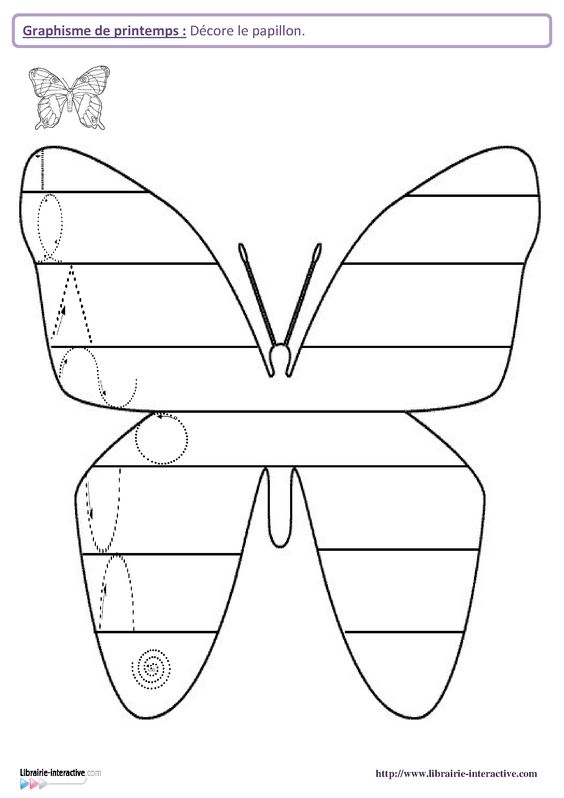 Découpe les étiquettes (d’abord en script puis en attaché). Colle-les pour réécrire le mot PRINTEMPS. Pour terminer colorie les images. 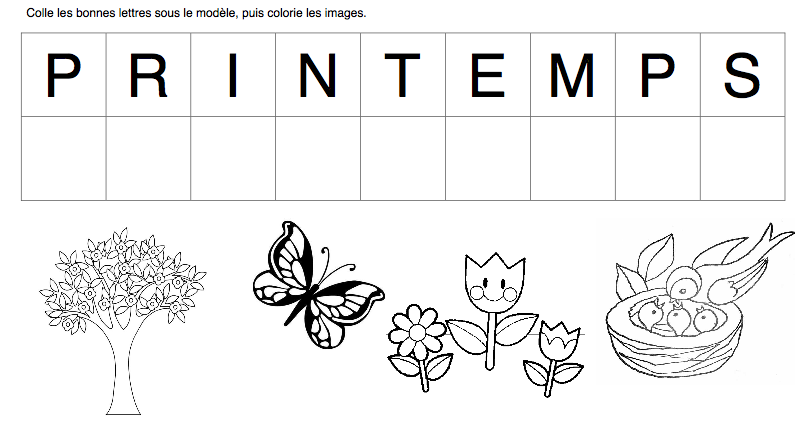 En script :En attaché :Etiquettes à découper : 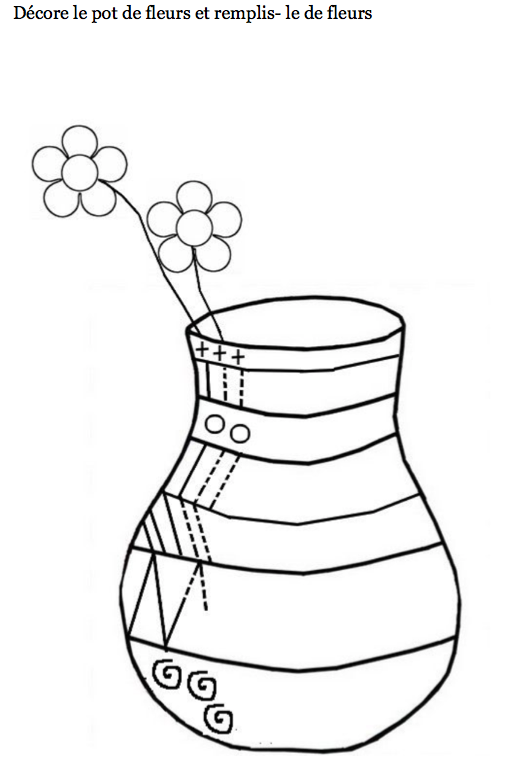 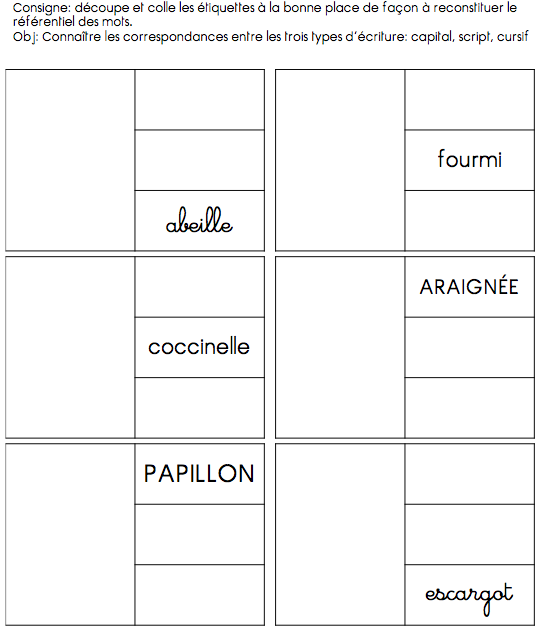 Etiquettes à découper et coller : 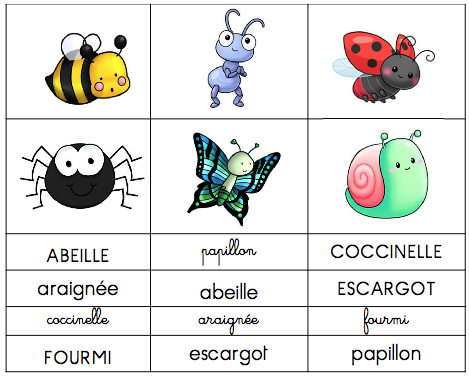 Ecris les mots suivants en suivant les pointillés. 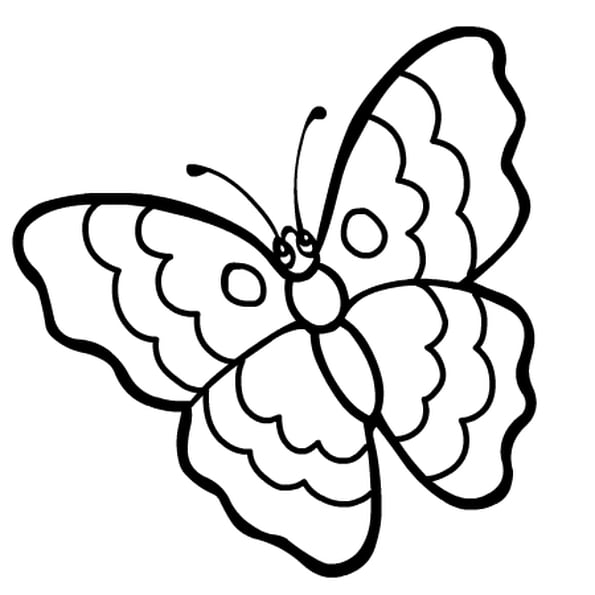 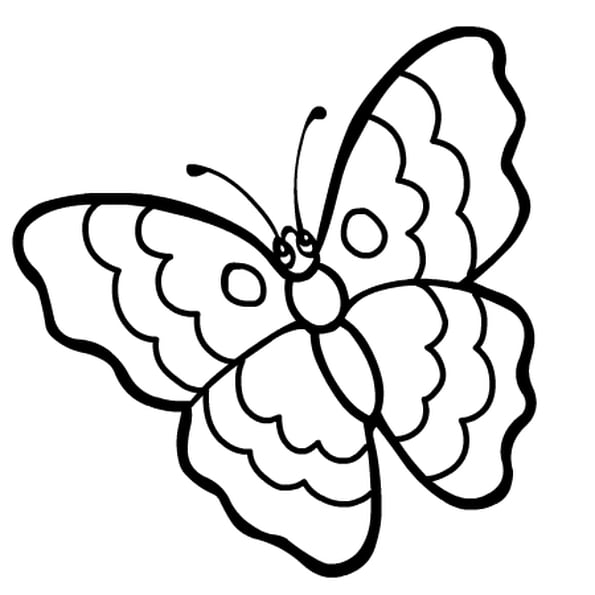 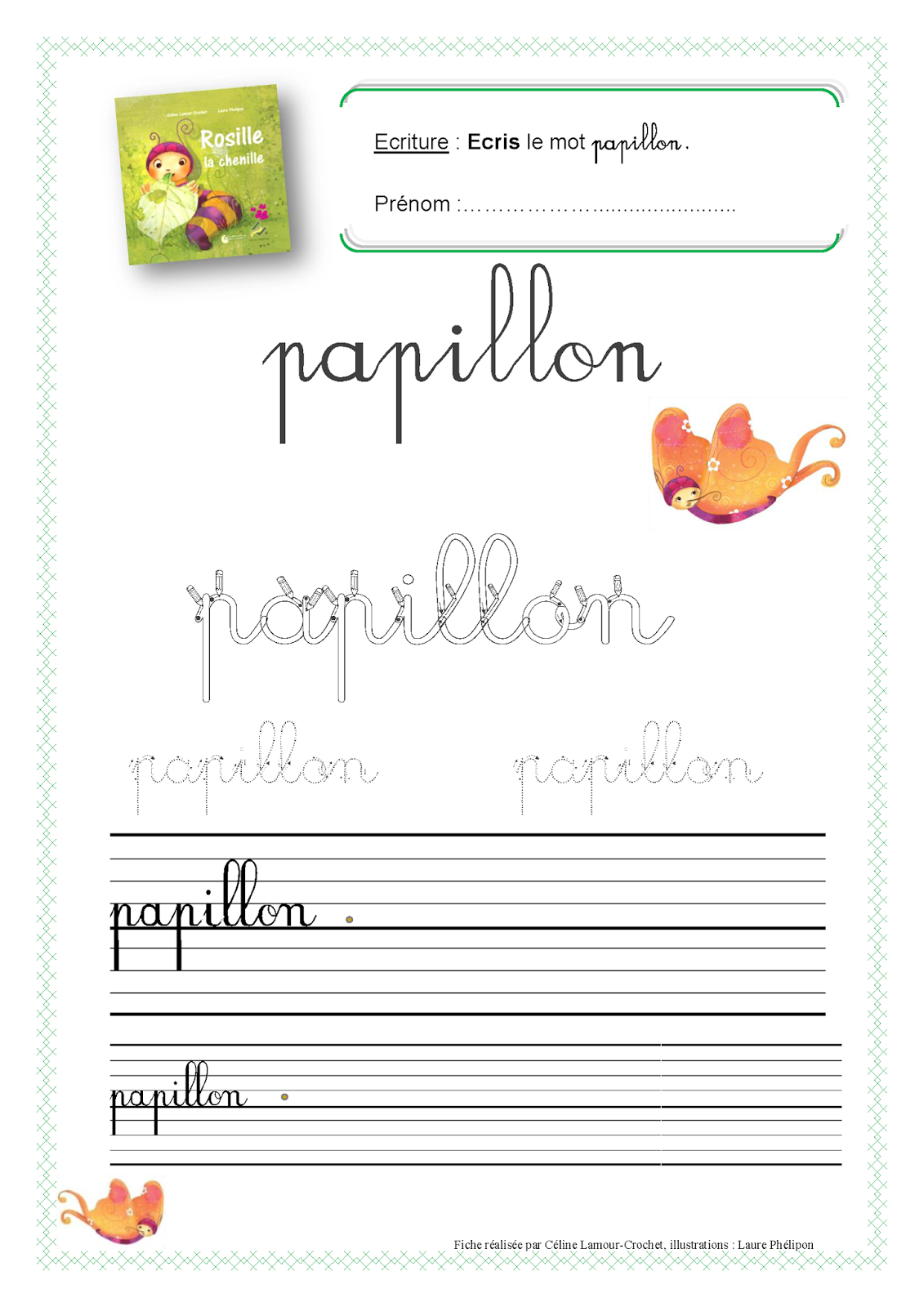 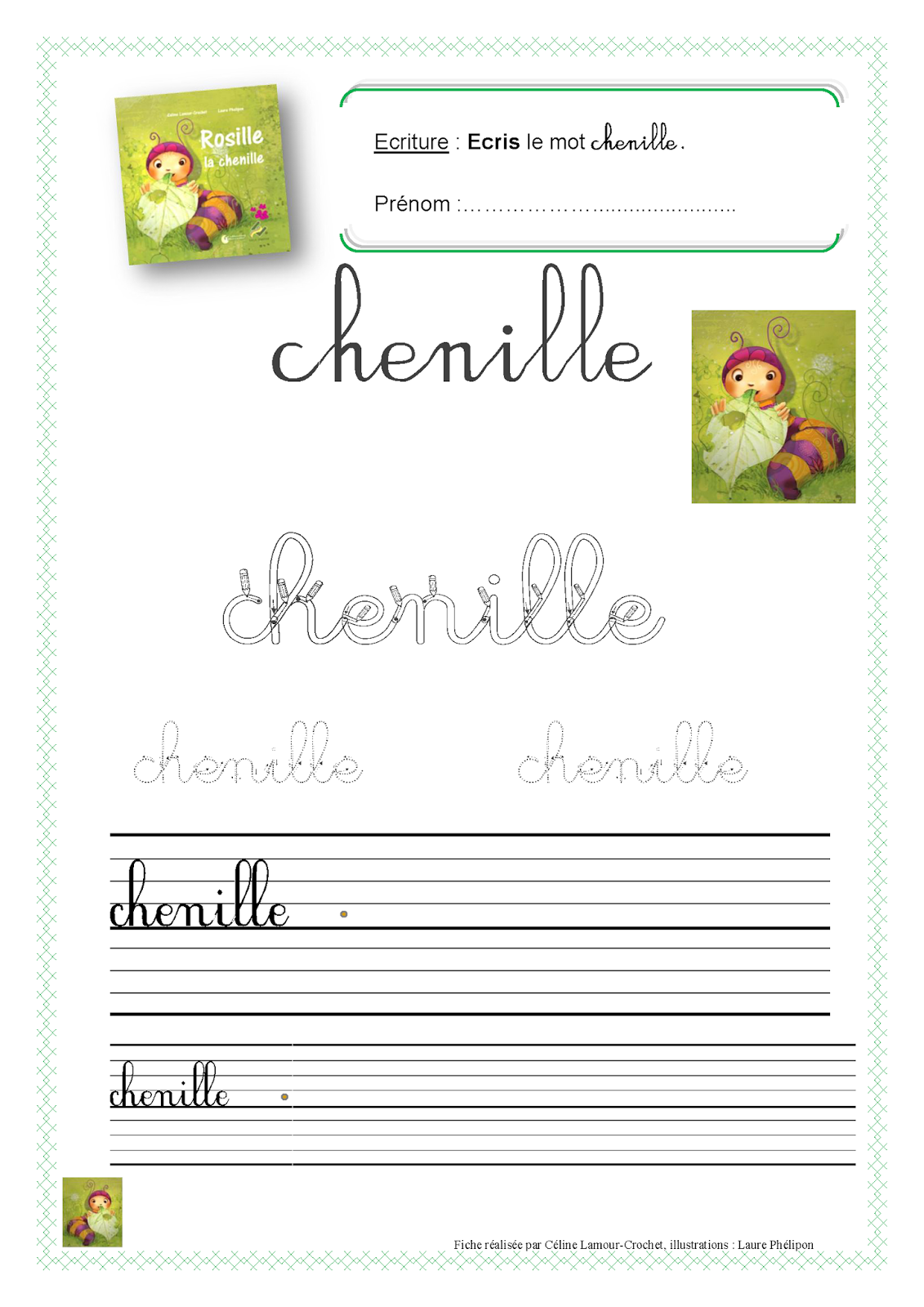 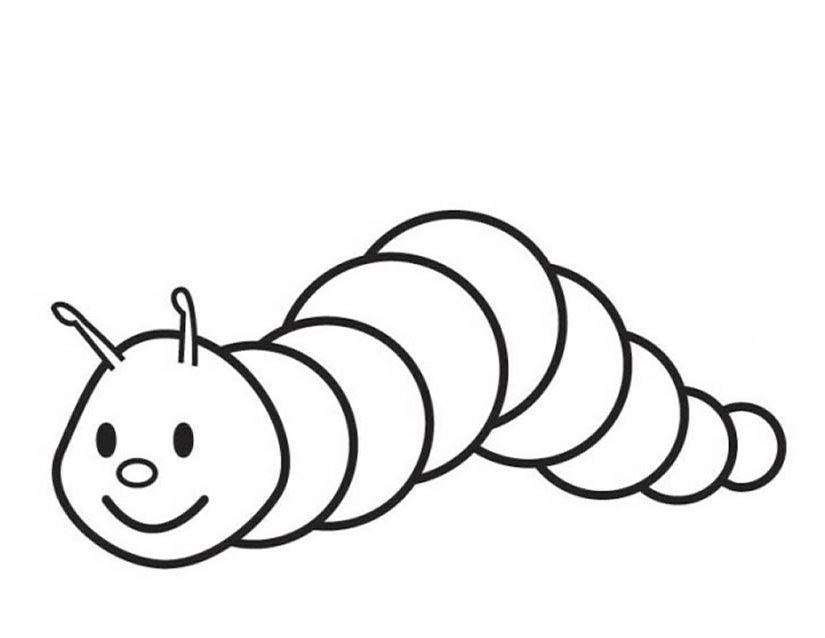 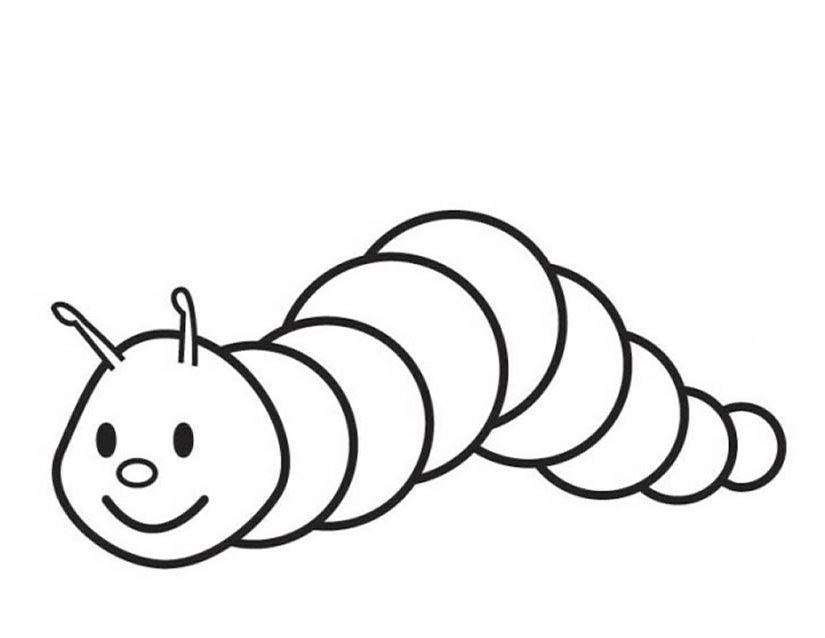 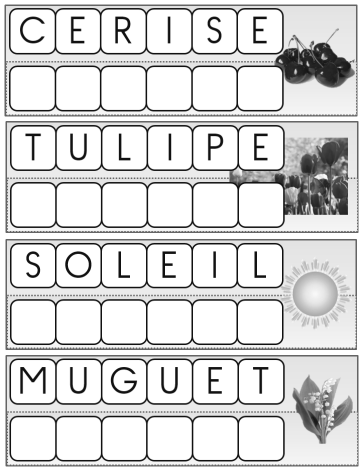 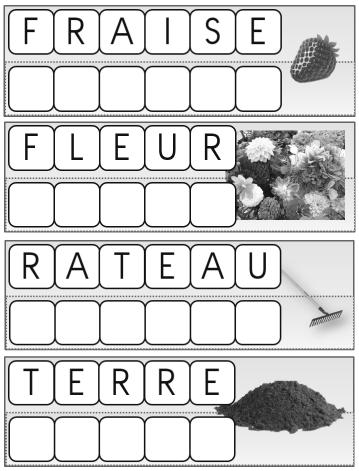 ntrepspim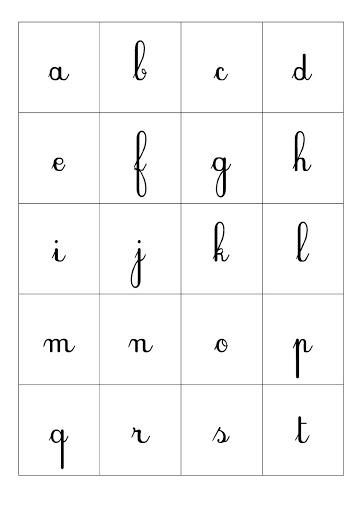 